             Authors & Quality Texts Overview- Curriculum 22       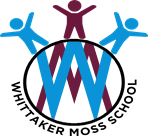 Autumn 1Autumn 2Spring 1Spring 2Summer 1Summer 2Nursery*The Lion & The Mouse*The Baby’s Catalogue*Rainbow Fish*My Mum and Dad Make Me laugh*We’re Going on a Bear Hunt*Where the Wild Things Are*In Every House, on Every Street*My Cat Like to Hide in Boxes*Goldilocks and the three bears*Little Red Riding Hood*The 3 little Pigs*The Foggy Foggy Forest*Izzy Gizmo*Chicken Clicking*No Bot the Robot with No Bottom*Peace at Last*Whatever Next*How to Catch a Star*Owl Babies*Peepo*The Tiger Who Came to Tea*The Baby’s CatalogueHarry and the Bucketful of DinosaursTyrannosaurus Drip*Oliver’s Vegetables*The Enormous Turnip*Jasper’s Beanstalk*Shark in the Park*Errol’s Garden*The Very Hungry Caterpillar*The Lion Inside*Little Red and the Very Hungry Lion*Dear Zoo*Penguin on Holiday by Salina Yoon*We’re Going on a Lion Hunt*All Are Welcome*We all went on Safari*Sharing a Shell*Commotion in the Ocean*The Night PiratesReception*The Lion & The Mouse*The Baby’s Catalogue*Rainbow Fish*My Mum and Dad Make Me laugh*We’re Going on a Bear Hunt*Where the Wild Things Are*In Every House, on Every Street*My Cat Like to Hide in Boxes*Goldilocks and the three bears*Little Red Riding Hood*The 3 little Pigs*The Foggy Foggy Forest*Izzy Gizmo*Chicken Clicking*No Bot the Robot with No Bottom*Peace at Last*Whatever Next*How to Catch a Star*Owl Babies*Peepo*The Tiger Who Came to Tea*The Baby’s CatalogueHarry and the Bucketful of DinosaursTyrannosaurus Drip*Oliver’s Vegetables*The Enormous Turnip*Jasper’s Beanstalk*Shark in the Park*Errol’s Garden*The Very Hungry Caterpillar*The Lion Inside*Little Red and the Very Hungry Lion*Dear Zoo*Penguin on Holiday by Salina Yoon*We’re Going on a Lion Hunt*All Are Welcome*We all went on Safari*Sharing a Shell*Commotion in the Ocean*The Night PiratesYear 1The paper dolls- J DonaldsonMe and my family tree- J SweeneyToys in space- M GreyTraditional tales- The Gingerbread manKatie in London-J MayhewTopsy and Tim visit London- JAdamsonNaughty Bus- J OkeNursery rhymes- London burningWhiffy Wilson- The wolf who wouldn’t go to school- C Hart Mr Tick the teacher- A AhlbergDear Miss- Amy HusbandDiary- going to school in the Victorian eraTraditional tale- Billy Goat’s gruffYear 2Rosa Parks- little people, big dreamsNeil ArmstrongGreta and the giants- Z TuckerKatie Morag and the new pier -M HedderwickKatie Morag other stories  Queen Victoria’s bathing machine- G WhelanCharles - Little people big dreams Year 3Stone Age Boy - Satoshi KitamuraHow to Wash a Woolly Mammoth Michelle RobinsonChanges in Britain- NFThe firework makers daughter- P PullmanHistory of a VIP Mary Anning Fossil hunter and dinosaur expert - Biography - Kay BarnhamRocks and Fossils NF texts. The Life of a Roman Slave - Nick HunterBug Club Brown levelJupiter and the Bee Roman MythYear 4How to train your dragon-C CowellBeowolf- ORTRailway ChildrenThe king of cloud forest-M MorpurgoMountain experienceIron Man - Ted HughesWater cycle- NFSecrets of a sun king- E CarrollFree verse poemsPharaoh information textsYear 5Mars Evacuees - Sophia McDougallNeil Armstrong, Galileo BiographiesThe highway man- narrative poemKensuke’s Kingdom Michael MorpurgoLifecycles- NFHoles - Louis SacharFarming- field to plateWho let the Gods out- M EvansGreek Myths- OrchardPandora’s BoxHerculesYear 6Freedom- C JohnsonPunishment and slavery- NFWindrush Child - Benjamin Zephinah Sky Song - Abi ElphinstoneShackleton's JourneyWhen The Sky Falls Phil EarleAnne Frank’s Diary